April 2, 2015Addendum 1 - ClarificationsRFI for Electronic Medical Record System purchase   for Department of Laboratory Animals Dated March 18, 2015Since the time of the release of the Request for Information (RFI) for Electronic Medical Record System purchase   for the Department of Laboratory Animals, questions regarding the specifications have been submitted.  Those questions and the University response appear below.Question 1   How do they plan to use the system-teaching only or in an actual clinical setting?Answer: We will use this in our daily animal facility operations.Question 2:   How many computers will they need Cornerstone to run on?  Answer:    We plan to use it on 10-25 hand-held devices ( mobile computer) and 10-15 desktops pcs.. Question 3: Are they planning to have training (depends on how they want to use it)? Answer:    We will need training on how to use the system.Question 4:   Are they planning to link to any IHD analyzer or digital system? Answer: We are not familiar with a IHD Analyzer..  As a reminder, email your responses to Robin Watkins, at ag5343 (copy to Paula Reyes, Email:  bb2709@wayne.edu)).  Remember, your bids must be in the format provided and be received in the Purchasing Department by April 10, 2015 by 4:00 p.m.All questions concerning this project must be emailed to: Robin Watkins, Purchasing Department at ag5343 (copy to Paula Reyes, Email:  bb2709@wayne.edu) by 12:00 p.m., March 25, 2015.  Do not contact the Department of Laboratory Animals, or other University Units, directly as this may result in disqualification of your quotation.Thank youRobin Watkins, Buyer, Purchasing				313-577-3739CC:	Dr. Lisa Root, Participant list             Division of Finance and Business OperationsProcurement & Strategic Sourcing  5700 Cass Avenue, suite 4200Detroit, Michigan   48202(313) 577-3734 FAX (313) 577-3747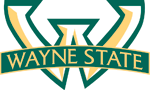 